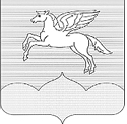 АДМИНИСТРАЦИЯ                                                                              ГОРОДСКОГО ПОСЕЛЕНИЯ «ПУШКИНОГОРЬЕ» ПУШКИНОГОРСКОГО РАЙОНА ПСКОВСКОЙ ОБЛАСТИПОСТАНОВЛЕНИЕ  20.12.2019г.  № 212О внесении изменений в постановление Администрации городского поселения «Пушкиногорье»  от 15.03.2018г.№ 43   «Об  утверждении  муниципальной   программы «Формирование современной городской среды в городском поселении «Пушкиногорье» муниципального образования «Пушкиногорский район» на  2018-2022годы» 	В соответствии с  Федеральным законом от 06.10.2003г. № 131-ФЗ «Об общих принципах  организации местного самоуправления в Российской Федерации», статьей 179 Бюджетного кодекса Российской Федерации,   Постановлением Правительства Российской Федерации от 10.02.2017 N 169 "Об утверждении правил предоставления и распределения субсидий из федерального бюджета бюджетам субъектов Российской Федерации на поддержку государственных программ субъектов Российской Федерации и муниципальных программ формирования современной городской среды", руководствуясь Уставом  муниципального образования городское поселение «Пушкиногорье», Администрация городского поселения «Пушкиногорье»ПОСТАНОВЛЯЕТ:1. Внести в постановление Администрации городского поселения «Пушкиногорье»   от 15.03.2018г.  № 43  «Об  утверждении  муниципальной   программы «Формирование современной городской среды в городском поселении «Пушкиногорье» муниципального образования «Пушкиногорский район» на  2018-2022годы» следующие изменения:1) в наименовании слова «на 2018 - 2022 годы» исключить;2) в пункте 1 слова «на 2018 - 2022 годы» исключить;2. Внести в муниципальную  программу «Формирование современной городской среды в городском поселении «Пушкиногорье» муниципального образования «Пушкиногорский район» на  2018-2022годы», утвержденную постановлением Администрации  городского поселения «Пушкиногорье»  15.03.2018г. № 43 (далее – Муниципальная программа), следующие изменения:1) в наименовании слова «на 2018 - 2022 годы» исключить;2) в  тексте  пункта 1.1. раздела 1 слова  «на 2018 - 2022 годы» исключить;3)  таблицу 2  «Целевые показатели благоустройства общественных территорий по формированию современной городской среды городского поселения «Пушкиногорье»  изложить в следующей редакции:4) в подпунктах 1 и 2  пункта 1.4. раздела 1 слова  «на 2018 - 2022 годы» исключить;5) в абзацах 1 и 2  пункта 1.7. раздела 1 слова  «на 2018 - 2022 годы» исключить;6) в Приложении 1 «Перечень дворовых территорий,подлежащих благоустройству в городском поселении «Пушкиногорье» в 2018-2022году» слова  «в 2018 - 2022 году» исключить;7) в тексте «приложение 2 к муниципальной программе «Формирование  современной городской среды в городском поселении «Пушкиногорье» МО «Пушкиногорский район» на 2018-2022годы», а также  в приложении 3,4,5,6,7,8,9,12,13   слова «на 2018 - 2022 годы» исключить; 8)  в приложении 7  «Целевые показатели (индикаторы), характеризующие  сферу  содержания дворовых территорий» изложить в следующей редакции: 9) в Приложении 9 в наименовании «ПОРЯДОК разработки, обсуждения с заинтересованными лицами и утверждения дизайн - проектов благоустройства дворовой территории и общественной территории, включаемых в муниципальную программу  «Формирование современной городской среды в городском поселении «Пушкиногорье» МО «Пушкиногорский район» на 2018-2022 годы» слова «на 2018 - 2022 годы» исключить; 10)  в приложении 10   «Перечень  основных мероприятий муниципальной программы» в таблице  столбец «Срок  окончания реализации» слова «2022год»  заменить на слова «2024год»11) в приложении 11 «Ресурсное  ежегодное  обеспечение реализации муниципальной Программы на 2018-2022годы»  слова «на 2018 - 2022 годы» исключить; в этом же приложении в таблице  наименование муниципальной программы слова «на 2018 - 2022 годы» исключить; 12) в приложении 13 «Паспорт муниципальной программы                               «Формирование современной городской среды в городском поселении «Пушкиногорье» муниципального образования «Пушкиногорский район» на 2018-2022 годы», слова «на 2018 - 2022 годы» исключить; таблицу  изложить в следующей редакции:3.  Обнародовать настоящее постановление в соответствии с Уставом и разместить на официальном сайте администрации городского поселения «Пушкиногорье».4. Настоящее постановление вступает в силу с момента обнародования.5. Контроль за  исполнением  настоящего постановления  оставляю за собой.Глава администрации городскогопоселения «Пушкиногорье»                                                       О.А.ШляхтюкНазвание целевого показателяЗначение целевого показателяЗначение целевого показателяЗначение целевого показателяЗначение целевого показателяЗначение целевого показателяЗначение целевого показателяЗначение целевого показателя20182019 202020212022202320241) Муниципальные территории общего пользования1) Муниципальные территории общего пользования1) Муниципальные территории общего пользованияОбщее количество муниципальных территорий общего пользования, ед.252525252500Количество благоустроенных муниципальных территорий общего пользования, ед.51015202500Общая площадь муниципальных территорий общего пользования, кв. м.206502065020650206502065000Площадь благоустроенных муниципальных территорий общего пользования, кв.м49109280136501802020650002) Места массового отдыха населения (городские парки)2) Места массового отдыха населения (городские парки)2) Места массового отдыха населения (городские парки)Общее количество мест массового отдыха населения (городских парков), ед.2222200Количество благоустроенных мест массового отдыха населения (городских парков), ед.00000000Общая площадь мест массового отдыха населения (городских парков), кв. м75000Площадь благоустроенных мест массового отдыха населения (городских парков), ед.0N п/пНаименование целевого показателя (индикатора)Единица измере нияЗначе ние целевого показа теля2017 годГод формирования муниципальной программы2018 год2019202020212022202320241Общее количество дворовых территорий МКДед333333333333002Количество благоустроенных дворовых территорий МКДед.1815222933003Доля благоустроенных дворовых территорий МКД от общего количества дворовых территорий МКД%324456788100004Общая площадь дворовых территорий МКДкв.м.339203392033920339203392033920005Площадь благоустроенных дворовых территорий МКДкв.м     517081401526422726298503392000НаименованиепрограммыМуниципальная программа «Формирование современной городской среды в городском поселении «Пушкиногорье» муниципального образования «Пушкиногорский район»  Муниципальная программа «Формирование современной городской среды в городском поселении «Пушкиногорье» муниципального образования «Пушкиногорский район»  Муниципальная программа «Формирование современной городской среды в городском поселении «Пушкиногорье» муниципального образования «Пушкиногорский район»  Ответственный исполнитель муниципальной программыАдминистрация городского поселения «Пушкиногорье»Администрация городского поселения «Пушкиногорье»Администрация городского поселения «Пушкиногорье»Соисполнители муниципальной программы нет нет нетУчастники муниципальной программы1.Отдел по ЖКХ, строительству, охране окружающей среды и дорожному хозяйству Администрации Пушкиногорского района2. Комитет экономике, по инвестиционной политике, имуществу и земельным отношениям3. Финансовое управление Администрации Пушкиногорского района4. Управляющие организации, жители многоквартирных домов, органы местного самоуправления, общественные организации, политические партии1.Отдел по ЖКХ, строительству, охране окружающей среды и дорожному хозяйству Администрации Пушкиногорского района2. Комитет экономике, по инвестиционной политике, имуществу и земельным отношениям3. Финансовое управление Администрации Пушкиногорского района4. Управляющие организации, жители многоквартирных домов, органы местного самоуправления, общественные организации, политические партии1.Отдел по ЖКХ, строительству, охране окружающей среды и дорожному хозяйству Администрации Пушкиногорского района2. Комитет экономике, по инвестиционной политике, имуществу и земельным отношениям3. Финансовое управление Администрации Пушкиногорского района4. Управляющие организации, жители многоквартирных домов, органы местного самоуправления, общественные организации, политические партииНаправления муниципальной программыБлагоустройство дворовых территорий в городском поселении «Пушкиногорье» муниципального образования «Пушкиногорский район».Благоустройство общественных территорий  в городском поселении «Пушкиногорье» муниципального образования «Пушкиногорский район».Благоустройство дворовых территорий в городском поселении «Пушкиногорье» муниципального образования «Пушкиногорский район».Благоустройство общественных территорий  в городском поселении «Пушкиногорье» муниципального образования «Пушкиногорский район».Благоустройство дворовых территорий в городском поселении «Пушкиногорье» муниципального образования «Пушкиногорский район».Благоустройство общественных территорий  в городском поселении «Пушкиногорье» муниципального образования «Пушкиногорский район».Цель муниципальной программы Создание максимально благоприятных, комфортных и безопасных условий проживания населения, а также развитие и обустройство общественных территорий в городском поселении «Пушкиногорье». Создание максимально благоприятных, комфортных и безопасных условий проживания населения, а также развитие и обустройство общественных территорий в городском поселении «Пушкиногорье». Создание максимально благоприятных, комфортных и безопасных условий проживания населения, а также развитие и обустройство общественных территорий в городском поселении «Пушкиногорье». Задачи муниципальной программы1.Обеспечение комплексного благоустройства дворовых территорий многоквартирных жилых домов и общественных территорий в городском поселении «Пушкиногорье». (пешеходных дорожек, парков, скверов, бульваров и др.);2.Повышение уровня благоустройства дворовых территорий многоквартирных домов в городском поселении «Пушкиногорье».3. Повышение уровня благоустройства общественных территорий (парков, скверов, набережных, тротуаров, площадей и т.д.) в городском поселении «Пушкиногорье».4.Повышение уровня вовлеченности заинтересованных граждан, организаций в реализацию мероприятий по благоустройству городского поселения «Пушкиногорье». 1.Обеспечение комплексного благоустройства дворовых территорий многоквартирных жилых домов и общественных территорий в городском поселении «Пушкиногорье». (пешеходных дорожек, парков, скверов, бульваров и др.);2.Повышение уровня благоустройства дворовых территорий многоквартирных домов в городском поселении «Пушкиногорье».3. Повышение уровня благоустройства общественных территорий (парков, скверов, набережных, тротуаров, площадей и т.д.) в городском поселении «Пушкиногорье».4.Повышение уровня вовлеченности заинтересованных граждан, организаций в реализацию мероприятий по благоустройству городского поселения «Пушкиногорье». 1.Обеспечение комплексного благоустройства дворовых территорий многоквартирных жилых домов и общественных территорий в городском поселении «Пушкиногорье». (пешеходных дорожек, парков, скверов, бульваров и др.);2.Повышение уровня благоустройства дворовых территорий многоквартирных домов в городском поселении «Пушкиногорье».3. Повышение уровня благоустройства общественных территорий (парков, скверов, набережных, тротуаров, площадей и т.д.) в городском поселении «Пушкиногорье».4.Повышение уровня вовлеченности заинтересованных граждан, организаций в реализацию мероприятий по благоустройству городского поселения «Пушкиногорье». Целевые показатели муниципальной программы1.Количество благоустроенных дворовых территорий;2.Площадь благоустроенных дворовых территорий3.Доля благоустроенных дворовых территорий МКД от общего количества дворовых территорий МКД.4.Количество благоустроенных общественных территорий. 5.Площадь благоустроенных муниципальных общественных территорий.6. Доля благоустроенных общественных территорий от общего количества таких территорий.1.Количество благоустроенных дворовых территорий;2.Площадь благоустроенных дворовых территорий3.Доля благоустроенных дворовых территорий МКД от общего количества дворовых территорий МКД.4.Количество благоустроенных общественных территорий. 5.Площадь благоустроенных муниципальных общественных территорий.6. Доля благоустроенных общественных территорий от общего количества таких территорий.1.Количество благоустроенных дворовых территорий;2.Площадь благоустроенных дворовых территорий3.Доля благоустроенных дворовых территорий МКД от общего количества дворовых территорий МКД.4.Количество благоустроенных общественных территорий. 5.Площадь благоустроенных муниципальных общественных территорий.6. Доля благоустроенных общественных территорий от общего количества таких территорий.Сроки и этапы реализации муниципальной программыПрограмма предусмотрена на 2018-2024 год без выделения этапов.Программа предусмотрена на 2018-2024 год без выделения этапов.Программа предусмотрена на 2018-2024 год без выделения этапов.Объемы и источники финансирования муниципальной программыИсточникиВсего 2018г.(тыс.руб.)Вт.ч. дворовые территории иобщественные территории Объемы и источники финансирования муниципальной программыВсего2506,02506,0Объемы и источники финансирования муниципальной программыВ т.ч. федеральный бюджет2330,62330,6Объемы и источники финансирования муниципальной программыобластной бюджет150,4150,4Объемы и источники финансирования муниципальной программыместный бюджет25,025,0Объемы и источники финансирования муниципальной программыИсточникиВсего 2019г.(тыс. руб.)Вт.ч. дворовые территории иобщественные территории Всего2401,7532401,753В т.ч. федеральный бюджет2377,7352377,735областной бюджет24,01824,018местный бюджет0,00,0ИсточникиВсего 2020г.(тыс.руб.)В т.ч. дворовые территориии общественные территории Всего2401,7532401,753В т.ч. федеральный бюджет2377,7352377,735областной бюджет24,01824,018местный бюджет0,00,0ИсточникиВсего 2021г.(тыс.руб.)В т.ч. дворовые территориии общественные территории Всего2401,7532401,753В т.ч. федеральный бюджет2377,7352377,735областной бюджет24,01824,018местный бюджет0,00,0ИсточникиВсего 2022г.(тыс.руб.)В т.ч. дворовые территориии общественные территории Всего2401,7532401,753В т.ч. федеральный бюджет2377,7352377,735областной бюджет24,01824,018местный бюджет0,00,0ИсточникиВсего 2023г.(тыс.руб.)В т.ч. дворовые территориии общественные территории Всего2401,7532401,753В т.ч. федеральный бюджет2377,7352377,735областной бюджет24,01824,018местный бюджет0,00,0ИсточникиВсего 2024г.(тыс.руб.)В т.ч. дворовые территориии общественные территории Всего2401,7532401,753В т.ч. федеральный бюджет2377,7352377,735областной бюджет24,01824,018местный бюджет0,00,0Ожидаемые результаты реализации муниципальной программыВ ходе реализации программы планируется выполнить комплексное благоустройство дворовых территорий МКД и общественных территорий. В ходе реализации программы планируется выполнить комплексное благоустройство дворовых территорий МКД и общественных территорий. В ходе реализации программы планируется выполнить комплексное благоустройство дворовых территорий МКД и общественных территорий. 